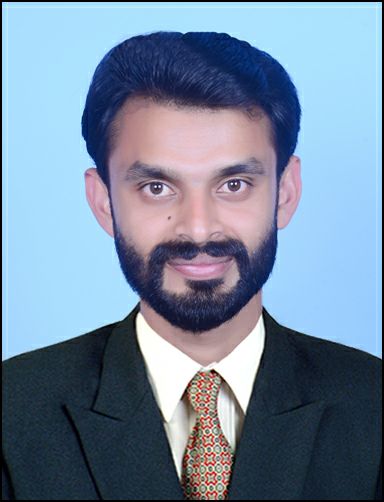 ASHBIN Dubai, UAE. Mob: C/o 971504973598E-mail: ashbin.377941@2freemaill.com  Visa Status- Visiting till April 10,2018ObjectiveTo build a career in a growing Organization by exhibiting my skills with utmost sincerity and dedicated smart work for the growth of esteemed organization along with mine.Professional ExperienceAnalyst – Client Data Management
Royal Bank Of Scotland Group (RBS), Chennai			
March 2016  -  September2017Roles & ResponsibilitiesClient Data Management March 2016 to Sept. 2017Maintaining and facilitating Client Trade and Payment Information and update our records accordingly.Downstream system varies for different products such as Foreign Exchange, Derivatives, Fixed income, Money Markets & Equities.Validating activities created by maker, Ensuring quality of service to clients, Replying queries at the earliest to clients, Managing and Ensuring work is completed on time by both creators and validators, BAU(Business as Usual) Completion on an Everyday basis.Risk management: Coordinating with risk team to conduct internal audits. Actively followed up with teams across regions to resolve long pending breaks and issuesMaintained a fair rate of accuracy and TAT % in the processCoordinating with risk team to review various risk involved in trades, confirmations, settlements and other activities related to the businessProactively been part of testing the applications in case of new release of the same To Manage static data of various counterparties and their standard settlement instructions (SSI’s), across wide range of productsTo monitor and periodically update in various systems, the SSI’s of various counterparties that are received through sources like AlertsTo prepare periodical and ad-hoc Ml reports relating to the process and deliver them on time to the managementTo understand various policies within the organization like Information security, compliance, business continuity management, etc. and adhere the same To understand the policies and procedure related to KYC, Customer Due diligence, AML and to adhere to the sameTo contribute ideas on process improvement and to streamline the process To eliminate the Non value added activities to the businessActivities Handled:Client data management -Counterparty & SSI set-up Proficient in market applications like Nucleus, Wallstreet, Omgeo Alert, and other RBS related applications.Proficient in MS Office - Excel, Power Point& Outlook. Performing all processes with strict deadlines driven by KPI/KRI Provide monthly KPI reports to MIS TeamProvide resolution to daily operational issues/queries raised by the client/CSM/Onshore teamsAbility to multitask and prioritize to ensure accurate and timely completion of work. Highly motivated to work towards the satisfaction of clients and manage risk. Flexible and a multi-task at work.Other Skills Banking Applications: Nucleus, Omgeo, Wallstreet , Loan IQ, Back office applications.Other - Microsoft Office( Excel, Word, Outlook, Powerpoint)Additional responsibilities Supported in re-filtering spike volume.Maintain good productivity and accuracy throughout the year.Periodic reviewing of work procedures and discuss the amendments with the team.Coach the younger staff members in the team.Ensure adherence to all internal policies / procedures and external regulatory requirements.    Education B.com (Bachelor of Commerce)
M.G University, Kottayam    2012-15
Holycross college of management & studies, 
PuttadyPersonal Details:Date of Birth           :         2nd August 1991Languages Known :          English, Malayalam and TamilDeclarationHere by I declare that all information given above is true to best of my knowledge and behalf. Date: 		31 JAN 2018							SignaturePlace: 	             DUBAI						                         	 Ashbin	